SUBSTUTIVO AO PROJETO DE LEI Nº 02/2019Dispõe sobre a instalação de pontos de energia elétrica para recarga da bateria de cadeiras de rodas e dá outras providências.     Autoria: Vereador Joel Cardoso - PVDenis Eduardo Andia, Prefeito Municipal de Santa Bárbara d’Oeste, Estado de São Paulo, no uso das atribuições que lhe são conferidas por lei, faz saber que a Câmara Municipal de Santa Bárbara do Oeste aprovou Projeto de Lei de autoria do Vereador Joel Cardoso e ele sanciona e promulga a seguinte Lei:Art. 1º - O Poder Executivo poderá instalar pontos de energia elétrica em local estratégico da nossa cidade, como praças, parques públicos e outros, para recarga gratuita da bateria de cadeiras de rodas com motores elétricos.Parágrafo Único – A instalação deverá atender os princípios de segurança de acordo com ABNT (Associação Brasileira de Normas Técnicas).Art. 2º - O Poder Executivo poderá realizar Parceria com a iniciativa Privada, para instalação dos pontos de energia, além de explorar esses pontos com propagandas de caráter informativo a população.Art. 3° - As despesas decorrentes da execução desta lei correrão de dotações orçamentarias próprias, suplementadas se necessário.Art. 4° - Esta lei entra em vigor na data de sua publicação, revogadas as disposições em contrário.Plenário “Dr. Tancredo Neves”, em 23 de janeiro de 2019.JOEL CARDOSOVereador – PVJUSTIFICATIVA:O presente Projeto de Lei tem por escopo instituir, no âmbito do Município de Santa Bárbara d´Oeste, o sistema de pontos de energia elétrica para o carregamento de bateria de cadeira de rodas. A finalidade do projeto e de trazer conforto e comodidade aos cadeirantes, objetivo é fazer com que empresários de qualquer segmento, Ex: (Hipermercados, Supermercados, Atacadistas, Shopping, Lojistas, Depósito de Materiais, construtoras e outros), venha participar deste projeto voluntariamente.Onde o empresário junto ao setor competente em comum acordo fará a escolha do local Ex: (praças, parques públicos), sendo para a instalação do ponto de energia elétrica para o carregamento das baterias.  Após a instalação do ponto de energia elétrica o empresário terá a oportunidade de explorar esse ponto com propagandas de caráter informativo a população.Tendo em vista a finalidade social a que o projeto se destinará, esperamos contar com apoio dos nobres Legisladores Municipais.São estas as razões que nos levam a submeter o presente projeto de lei à apreciação desta casa Legislativa, na expectativa de que seja discutido e ao final aprovado na devida forma regimental.Plenário “Dr. Tancredo Neves”, em 23 de janeiro de 2019.JOEL CARDOSOVereador – PV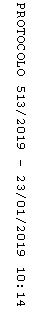 